Je vous présente un monstre – Meet a MonsterLate French Immersion Grade 6By Ellen BornowskyOverviewThis project encourages students who are in the initial stages of acquiring French vocabulary and linguistic structures to use them in a creative and personalized way. Once the profiles have been created, students circulate around the room in a “meet & greet” activity where the monsters interview one another. This activity supports the goal of using French for self-expression and authentic communication.Core CompetenciesCommunication: connect and engage with others to share and develop ideasThinking: generating ideas, developing ideasThe Learning ExperienceStudents were given opportunities to brainstorm and generate ideas about the potential physical characteristics and personality traits of monsters based on their own experiences with popular culture (literature and movies.)Students were given a project information sheet (attached) with simple structures and sample sentences to use as a model. Students were encouraged to adapt the pattern sentences to ensure their work would be grammatically correct, rather writing in English first and than using an online translation tool.Students engaged in the writing process by writing drafts and peer editing. Students were given a choice of materials to create a visual representation of their monster (modeling clay, paper, coloured pencils, materials).Once the descriptions and visual representations were completed, students worked in small groups to practise asking and answering questions to share personal information about their classmates’ monsters.Integration of TechnologyStudents could use iPads with an app like Chatterpix to create an image and record the description. Students could use a voice recorder to practise, monitor and self-correct their oral language (fluency, pronunciation, intonation, grammatical accuracy).DifferentiationMany students are able to generate a variety of ideas independently, while others require support in the form of sharing, researching and interacting with peers. Students who are concrete sequential learners and unable to generate ideas independently can use the model provided to practise and demonstrate their learning. The scope of the assignment (amount of detail, length of description) can be varied to accommodate a wide range of learners.ExtensionThe activity could be extended to have students create a profile of a classmate, family member, historical or contemporary figure or a fictional character, celebrity, personal hero or idol.Possible Assessment StrategiesSkills Checklist (Process)	not yet	with support		by myselfI can listen respectfully to classmatesI can share materials I can use materials without wastingI can ask for assistanceI can respond appropriatelyI can provide constructive feedbackI can communicate with classmates in FrenchI can communicate with teacher in FrenchProductfigure/model/illustration – attention to detail, careful craftsmanship, evidence of effortdescriptive paragraph – written work incorporates target vocabulary & grammatical structures Performanceinterview (Listening Comprehension & Spoken interaction)spoken interaction incorporates target vocabulary & grammatical structures, speech is natural, relaxed & fluent with native-like accent & intonationmonstre projet – planificationje me présente (une description personnelle en phrases completes)Salut!name		age	town	 height	glasses*	eyes	hair	2 adjectives (and = et)	hobby #1	hobby #2	hobby #3	I like…	I don’t like …	I love/hate …	*only if you wear glassesmonstre projet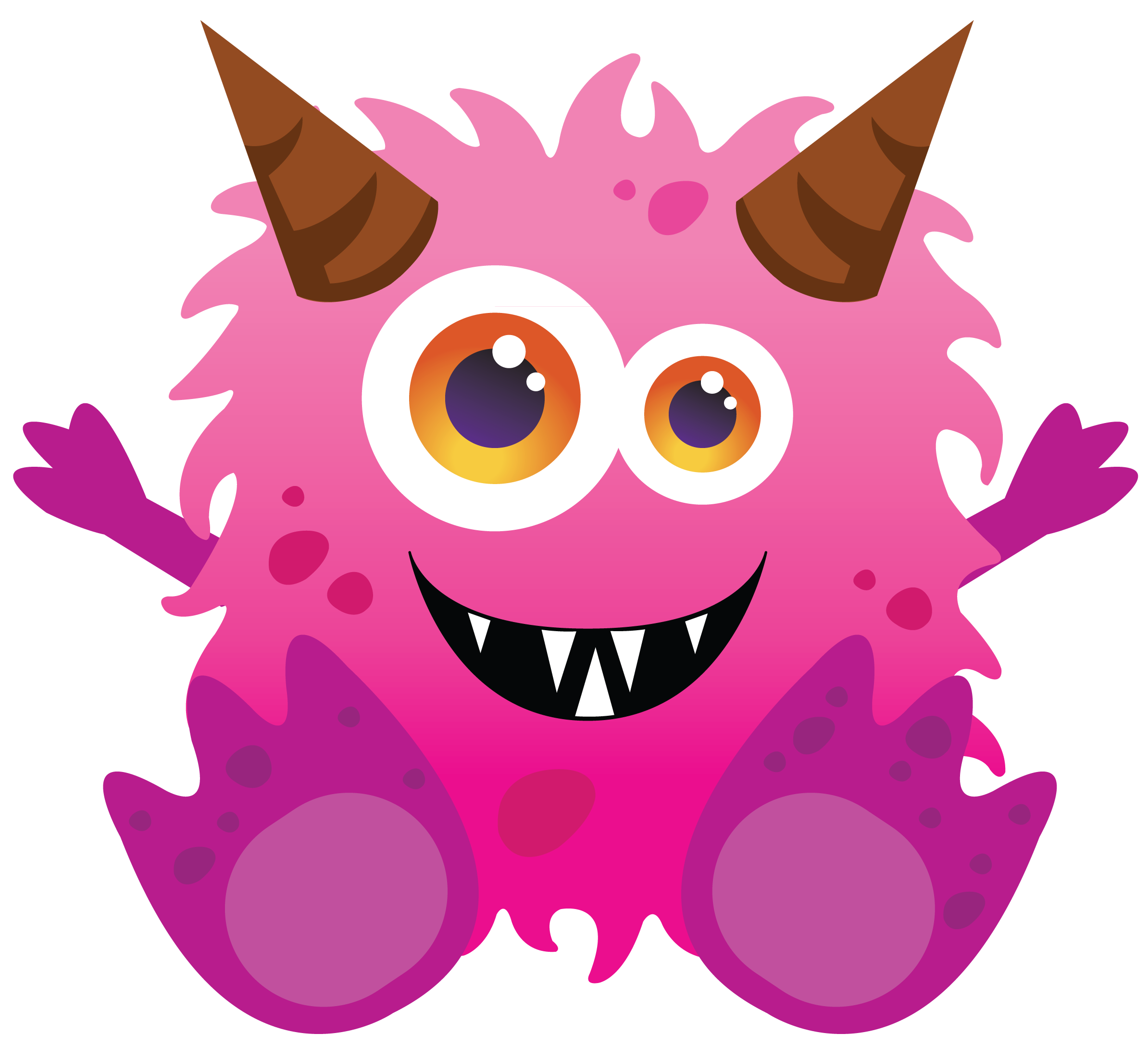 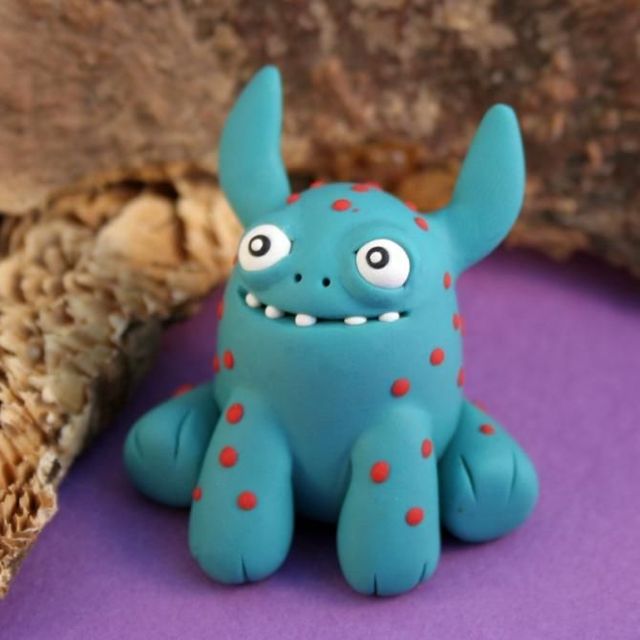 je me présente Salut!name	Je m’appelle Gronk	age	J’ai treize ans.	town	J’habite à Monstreville.	 height	Je suis de taille moyenne.	glasses*	Je porte des lunettes.	eyes	J’ai les yeux roux.	hair	J’ai les cheveux bruns et longues et bouclés.	2 adjectives	Je suis amusant et sportif. Je ne suis pas musicale.	hobby #1	Je fais de la natation.	hobby #2	Je fais aussi de la planche à roulettes.	hobby #3	Je fais de la danse aérobique.	I like…	J’aime les hotdogs et la pizza.	I don’t like …	Je n’aime pas les salades et le café.	I love/hate …	J’adore la couleur noire et je déteste les serpents.		*only if you wear glassesle monstre se présente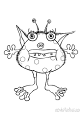 je me présente Salut!name	Je m’appelle Gronk	age	J’ai treize ans.	town	J’habite à Monstreville.	height	Je suis grand.	eyes	J’ai les yeux bleus.	hair	J’ai les cheveux bruns et longues.	2 adjectives	Je suis amusant et sportif. Je ne suis pas musicale.	hobby #1	Je joue au baseball et au hockey.	hobby #2	Je fais de la danse.	I like…	J’aime les hotdogs et la pizza.	I don’t like …	Je n’aime pas les salades et le café.	I love/hate …	J’adore la couleur noire et je déteste les serpents.	Le monstre Gronk Reading Activity1. How old is Gronk?2. Where does he live?3. Is he tall or short?4. What colour are his eyes?5. What colour is his hair?6. How does Gronk describe his personality?7. Is Gronk musical?8. What are Gronk’s hobbies?9. What are Gronk’s favourite foods?10. Which foods does he dislike?11. What’s his favourite colour?12. How does Gronk feel about snakes?le monstre se présenteJe me présente version 1Salut!name	Je m’appelle	age	J’ai                    ans.	town	J’habite à             	height	Je suis	hobby #	Je joue au	I like…	J’aime	I don’t like …	Je n’aime pas	I love/hate …	J’adore                       et je déteste                          	Je me présenteversion 2Salut!name	                                  Dracula	age	                                  1000	town	                                  en Translyvanie	height	                                  petit.	2 adjectives	                                 intelligent et sportif	hobby 	                                 hockey.	I like/love…                                         les bonbons et le chocolat.	I hate/detest	                                 les carottes et les tomates.	Big IdeasWords shape our thoughts; a more extensive vocabulary enriches thinking skills.The ability to communicate in a new language improves as we take risks in that language.Big IdeasWords shape our thoughts; a more extensive vocabulary enriches thinking skills.The ability to communicate in a new language improves as we take risks in that language.Curricular CompetenciesExploring & Reflecting: Identify the structure of a sentence by identifying word groups within it.Creating & Communicating: Read a text, articulating & pronouncing the words correctly. Express & justify an opinion on a familiar themeContentElements of a story: characters, settings, eventsSpelling conventionsLanguage elements: simple linking words, sentence structure, parts of speech, verbs in the present tense